RESULTADO – TOMADA DE PREÇONº 2023204EXA36743HEMUO Instituto de Gestão e Humanização – IGH, entidade de direito privado e sem finslucrativos, classificado como Organização Social, vem tornar público o resultado daTomada de Preços, com a finalidade de adquirir bens, insumos e serviços para o HEMU -Hospital Estadual da Mulher, com endereço à Rua R-7, S/N, Setor Oeste, Goiânia, CEP:74.125-090.OBS: ENVIADO PDF DE CONFIRMAÇÃO BIONEXO COM AS INFORMAÇÕES DE RESULTADOVENCEDOROBJETOQUANTVALORUNITÁRIOVALORTOTALJ ACLINICACIRURGICA LTDACNPJ:PARECER UROLOGICO ADULTO1R$ 450,00R$ 450,00209.190.735/001-0736743/2023Goiânia/GO, 24 de abril de 2023.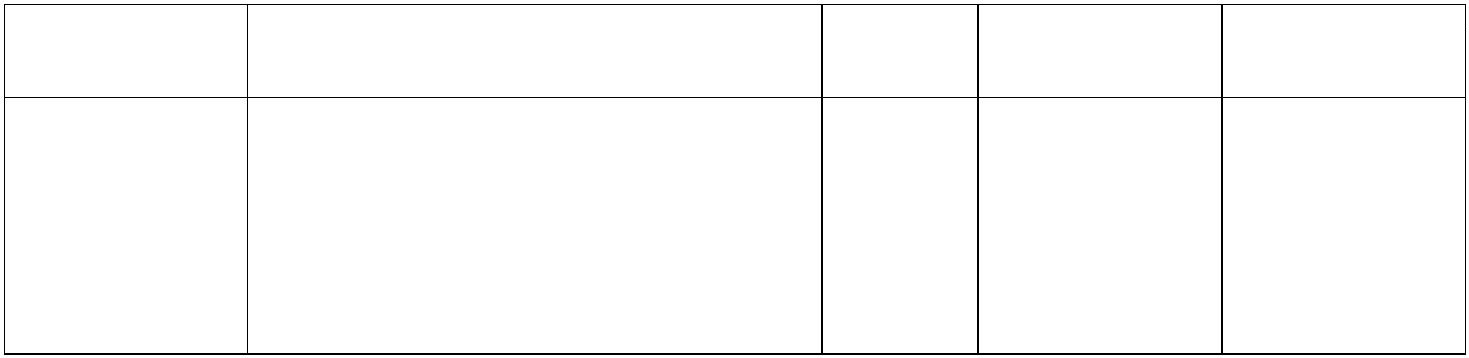 